Western Australia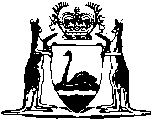 College Street Closure Act 1958Western AustraliaCollege Street Closure Act 1958Contents1.	Short title and citation	12.	Closure of College Street, Subiaco	1NotesWestern AustraliaCollege Street Closure Act 1958 An Act to Close the Public Road known as College Street in the City of Subiaco for inclusion in Reserve 8899. [Assented to 30th September, 1958.] Be it enacted by the Queen’s Most Excellent Majesty, by and with the advice and consent of the Legislative Council and the Legislative Assembly of Western Australia, in this present Parliament assembled, and by the authority of the same, as follows: —  1.	Short title and citation 		This Act may be cited as the College Street Closure Act, 1958.2.	Closure of College Street, Subiaco 	(1)	The public road known as College Street in the City of Subiaco, extending from the northern alignment of Roberts Road to the southern alignment of Subiaco Road, is hereby closed and all rights of way over it shall cease upon the coming into operation of this Act.	(2)	The land comprised in the road so closed shall be included in the adjoining Reserve 8899 as an addition to the Perth Modern Schoolsite, subject to the provision of a footpath in a suitable position for pedestrian access through the reserve.Notes1. 	This is a compilation of the College Street Closure Act 1958 and includes all amendments effected by the other Acts referred to in the following Table.Compilation tableShort titleNumber and yearAssentCommencementCollege Street Closure Act 195813 of 195830 Sep 195830 Sep 1958